Профсоюзная акция«Нам 30+!»Общероссийский Профсоюз образования 27 сентября ежегодно отмечает свой день рождения. В этом году Профсоюзу уже 31 год! А в Республике Марий Эл 2021 год является юбилейным для всей республиканской организации профсоюзов, в феврале она отметила свой 100-летний юбилей! В рамках проведения праздничных мероприятий, посвященных этим событиям, в профсоюзных организациях в период с 20 по 27 сентября 2021 года активно проводилась акция «Нам 30+!» (далее – Акция).Цель Акции – поздравление 
с днем рождения Общероссийского Профсоюзаобразования  членов Профсоюза, ветеранов профсоюзного движения и социальных партнеров.В рамках акции Реском Профсоюза подготовил и направил 1000 поздравительных открыток во все территориальные и первичные профсоюзные организации, проведены встречи с ветеранами профсоюзного движения.В территориальных и первичных профсоюзных организациях, в том числе в рамках республиканского профсоюзного собрания с единой повесткой дня «За достойный труд!» проведено чествование профсоюзных активистов, ветеранов, социальных партнеров, состоялись встречи и профсоюзные уроки в образовательных организациях.Вот только несколько штрихов этой акции в Республике Марий Эл. В канун Международного дня Учителя поздравления Председателя региональной организации Общероссийского Профсоюза образования вручены  Мустаеву Геннадию Михайловичу и Гаранину Леониду Ананьевичу.Мустаев Геннадий Михайлович был директором школы, министром образования и науки республики, заместителем председателя Государственного комитета Республики Марий Эл по профессиональному образованию. В период с 1984 по 1992 год работал председателем Республиканской организации Профсоюзаработников народного образования и науки. 27 сентября 1990 года он был делегатом первого учредительного съезда вновь созданного в Российской Федерации Профсоюза работников народного образования и науки. В настоящее времявозглавляет Совет ветеранов г. Йошкар-Олы.Гаранин Леонид Ананьевич прошел путь от школьного учителя до Первого заместителя Председателя Правительства Республики Марий Эл, курирующего всю социальную сферу в республике, в том числе и систему образования. Всегда был и остается членом Профсоюза. В настоящее время является председателем Совета ветеранов учреждений среднего профессионального образования республики. Поздравительные открытки вручила Яруткина Фаина Сергеевна, секретарь-заведующая организационно-экономическим отделом Рескома Профсоюза. Пуртова Людмила Васильевна, Председатель Региональной организации Общероссийского Профсоюза образования в Республике Марий Эл, сердечно поздравила ветерана педагогического труда и профсоюзного движения ЛюциюГабдельнуровнуКавиеву, которая более 40 лет проработала в МБОУ «Лицей № 11 им. Т.И. Александровой». В настоящее время она является педагогом-организатором и руководителем музея лицея. В 2020 году стала лауреатом общероссийского конкурса «Профсоюзный репортер». Музей боевой славы братьев Шерстневых в лицее № 11 - один из известнейших школьных музеевв Республике Марий Эл. Это единственный музей Республики Марий Эл, который принимает участие во Всероссийском конкурсе на лучший экспонат времен Великой Отечественной войны, хранящийся в музее. Из множества экспонатов музея выбор пал на офицерский мундир ветерана Великой Отечественной войны, участника Курской битвы, бывшего директора лицея № 11 Чернова Николая Ильича. Итоги онлай-голосования за победителя конкурса подводятся в ближайшее время. Надеемся на победу музея, которым руководит ЛюцияГабдельнуровна!Пуртова Людмила Васильевна, Председатель Региональной организации Общероссийского Профсоюза образования в Республике Марий Эл, провела встречу с руководителем отдела образования и по делам молодежи Администрации МО «Медведевский муниципальный район» Наталией Николаевной Дербеневой и председателем территориальной организации Профсоюза образования в Медведевском районе Долговой Ириной Александровной. В ходе встречи обсуждались вопросы развития многолетнего эффективного социального партнерстварайонной профсоюзной организации и отдела образования.  В районе активно проводится работа по обеспечению достойных условий труда педагогических работников муниципальных образовательных организаций, укреплению состава профсоюзных организаций. Районное отраслевое соглашение , коллективные договоры в образовательных организациях, системный социальный диалог всегда были и остаются главным инструментом в защите трудовых прав и интересов как  работников – членов профсоюза, так и ветеранов. Несмотря на невосполнимую потерю  прошлого года, все, что много лет делал профсоюзный лидер района Валерий Григорьевич Павлов, продолжает отстаивать вместе с президиумом и председателями первичных профсоюзных организаций района Ирина Александровна Долгова. Пуртова Людмила Васильевна пожелала продолжить славные традиции районной профсоюзной организации для укрепления профсоюзныхрядов  и защиты социально-экономических интересов работников образования. 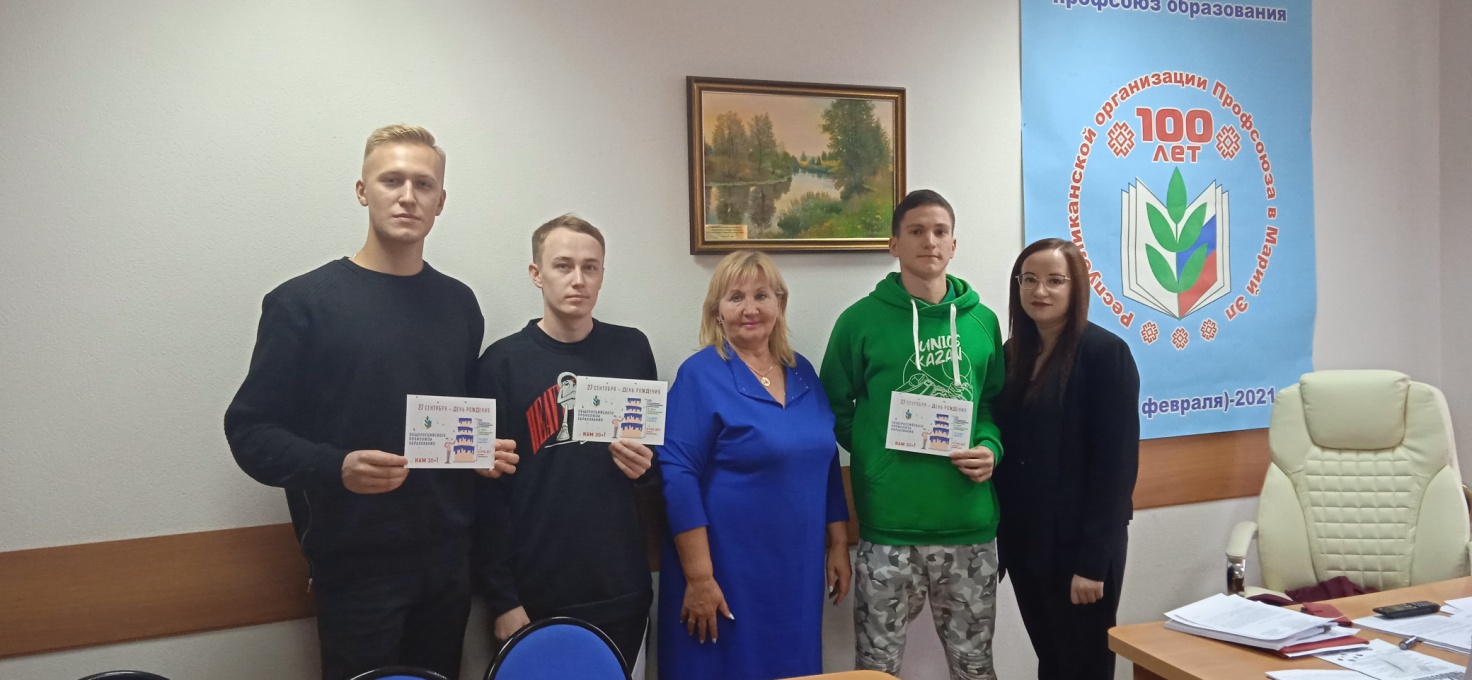 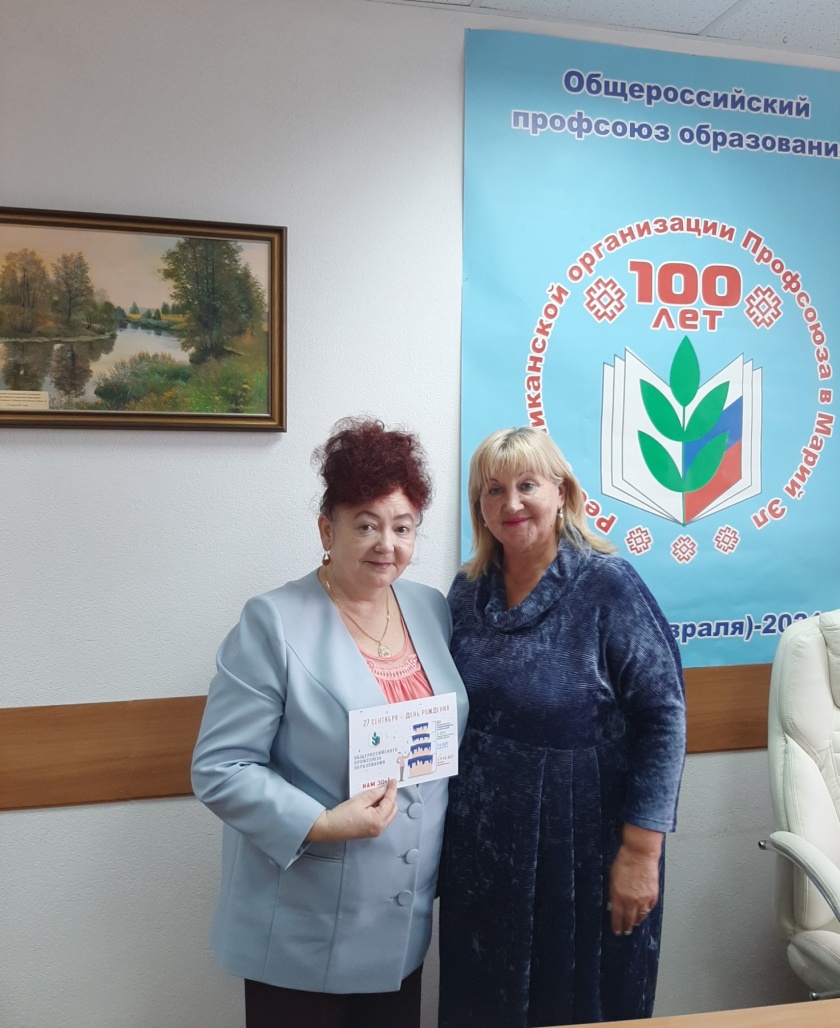 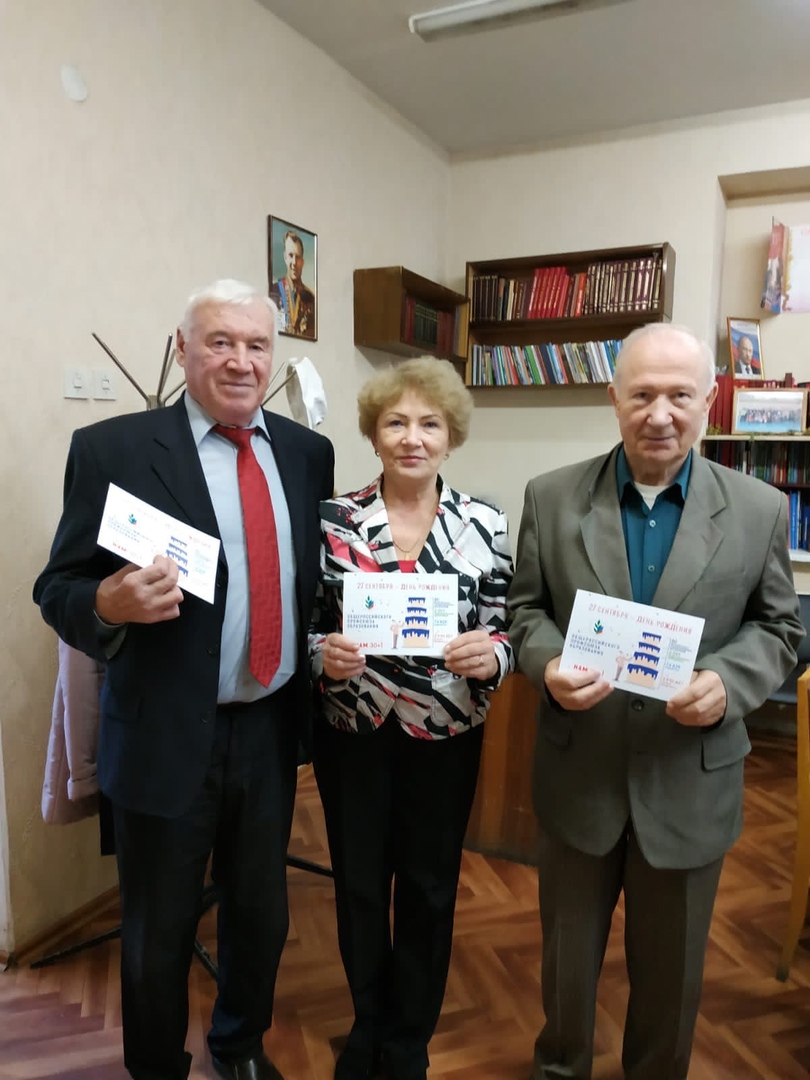 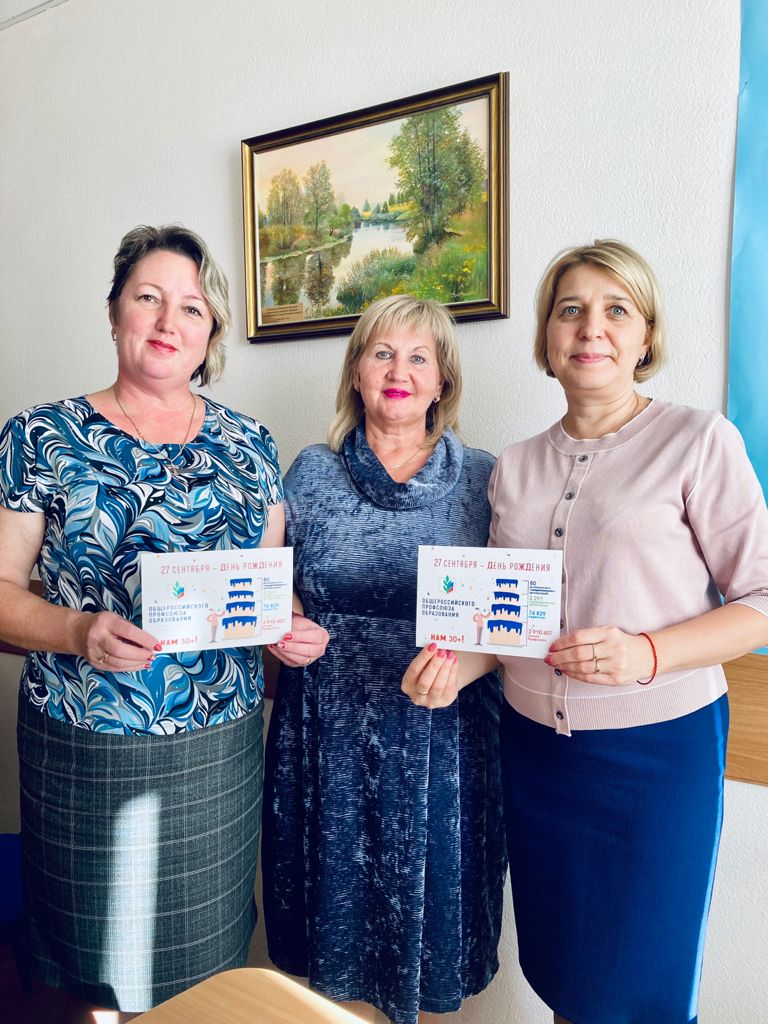 